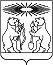 О внесении изменений в постановление администрации Северо-Енисейского района «Об утверждении муниципальной программы «Развитие физической культуры, спорта и молодежной политики»В целях корректировки муниципальной программы «Развитие физической культуры, спорта и молодежной политики», утвержденной постановлением администрации Северо-Енисейского района от 29.10.2013 № 563-п, в соответствии со статьями 14, 15 Федерального закона от 06.10.2003 131-ФЗ «Об общих принципах организации местного самоуправления в Российской федерации», постановлением администрации Северо-Енисейского района от 29.07.2013 № 364-п «Об утверждении порядка принятия решений о разработке муниципальных программ Северо-Енисейского района, их формировании и реализации», распоряжением администрации Северо-Енисейского района от 30.07.2013 № 650-ос «Об утверждении перечня муниципальных программ муниципального образования Северо-Енисейский район», руководствуясь статьей 34 Устава Северо-Енисейского района, ПОСТАНОВЛЯЮ:1. Внести в постановление администрации Северо-Енисейского района от 29.10.2013 № 563-п «Об утверждении муниципальной программы «Развитие физической культуры, спорта и молодежной политики» (в редакции постановлений администрации Северо-Енисейского района 18.11.2013 № 639-п; от 30.01.2014 № 36-п; от 27.02.2014 № 72-п; от 25.04.2014 № 151-п; от 08.05.2014г. № 169-п; от 03.06.2014 № 234-п; от 07.07.2014 № 299-п; от 18.08.2014 № 391-п; от 09.09.2014 № 438-п; от 02.10.2014 № 482–п; от 13.11.2014 № 556-п; от 01.12.2014 № 593-п; от 22.12.2014 № 662-п; от 24.12.2014 № 676-п; от 18.02.2015 № 43-п; от 15.05.2015 № 158-п; от 24.06.2015 № 309–п; от 13.07.2015 № 384–п; от 23.07.2015 № 423–п; от 27.08.2015 № 511–п; от 28.09.2015 № 597–п.; от 13.11.2015 № 684–п; от 18.11.2015 №703– п; от 08.12.2015 № 784–п; от 17.12.2015 № 823–п; от 01.02.2016 № 32–п; от 25.02.2016 № 72–п; от 06.04.2016 № 173–п; от 27.04.2016 № 227–п; от 25.05.2016 № 312-п; от 10.06.2016 № 368–п; от 30.06.2016 № 428–п, от 28.07.2016 № 509-п; от 02.09.2016 № 591-п; от 07.10.2016 № 681–п; от 11.11.2016 № 762–п; от 14.12.2016 № 863–п; от 28.12.2016 № 914–п, от 09.02.2017 № 42-п, от 30.03.2017 № 112-п; от 04.05.2017 № 162–п; от 19.05.2017 № 186–п; от 14.06.2017 № 232-п; от 05.07.2017 262-п ; от 20.07.2017 № 297-п; от 08.08.2017 № 314-п , от 21.09.2017 № 360-п; от 13.10.2017 № 398-п, от 01.11.2017 № 419-п, от 05.12.2017 № 461-п, от 15.12.2017 № 487-п, от 25.12.2017 № 503-п, от 25.12.2017 № 504-п, от 19.01.2018 № 21-п, от 29.01.2018 № 38-п, от 06.03.2018 № 74-п, от 22.03.2018 № 86-п, от 17.04.2018 № 120-п, от 04.05.2018 № 143-п, от 18.05.2018 №153-п, от 07.06.2018 № 178-п,от 18.06.2018 № 195-п, от 09.07.2018 № 209-п, от 31.07.2018 № 229-п, от 17.08.2018 № 262-п, от 27.09.2018 № 308 -п, от 04.10.2018 №  323-п, от 12.10.2018 № 334-п, от  17.10.2018 № 340-п, от 24.10.2018 № 344-п, от 01.11.2018 № 367-п, от 23.11.2018 № 410-п, от 18.12.2018 № 443-п,от 29.12.2018 № 467-п; от 30.01.2019 № 30-п, от 06.03.2019 № 78-п, от 08.04.2019 № 123-п, от 30.04.2019 № 158-п, от 24.05.2019 № 182-п, от 14.06.2019 № 212-п, от 04.07.2019 № 238-п, от 16.07.2019 № 255-п, от 31.07.2019 № 281-п,  от 17.09. 2019 № 330 -п, от  07.10.2019 № 361-п, от 30.10.2019 № 398-п, от 31.10.2019 № 408-п, от 20.11.2019 № 437-п,  от 22.11.2019 № 444 -п, от 13.12.2019 № 478-п,  от 16.12.2019 № 490-п, от 19.12.2019 № 510-п, от   2801.2020 № 28-п, от 11.03.2020 № 93-п, от 22.04.2020 № 144-п, от 05.06.2020 № 249-п, от 02.07.2020 № 277-п, от от 22.07.2020 № 301-п, от 25.08.2020 № 326-п, от  27.11.2020 № 524-п, от 11.12.2020 № 556-п, от 22.12.2020 № 579-п, от 05.02.2021 № 54-п) (далее – постановление) следующие изменения:1. В табличной части приложения № 2 к подпрограмме 1 «Развитие массовой физической культуры и спорта, именуемого «Перечень мероприятий подпрограммы с указанием объема средств на их реализацию и ожидаемых результатов»:а) в разделе «Задача №4 Развитие и совершенствование инфраструктуры физической культуры и спорта в Северо-Енисейском районе» строку 3 изложить в следующей редакции:2. Опубликовать настоящее постановление в газете «Северо-Енисейский Вестник» и разместить на официальном сайте муниципального образования Северо-Енисейский район www.admse.ru.3. Настоящее постановление вступает в силу со дня, следующего за днем его официального опубликования и распространяет свое действие на правоотношения, возникшие с 26.02.2021г.Временно исполняющий полномочияГлавы Северо-Енисейского района,заместитель главы района по финансами бюджетному устройству,руководитель Финансового управления администрации Северо-Енисейского района 			А.Э. ПерепелицаАДМИНИСТРАЦИЯ СЕВЕРО-ЕНИСЕЙСКОГО РАЙОНАПОСТАНОВЛЕНИЕАДМИНИСТРАЦИЯ СЕВЕРО-ЕНИСЕЙСКОГО РАЙОНАПОСТАНОВЛЕНИЕ«04» марта 2021 г.№ 107-пгп Северо-Енисейскийгп Северо-Енисейский3Реализация мероприятий по оснащению объектов спортивной инфраструктуры спортивно-технологическим оборудованием в рамках подпрограммы «Развитие массовой физической культуры и спорта» государственной программы Красноярского края «Развитие физической культуры и спорта»091Р5522812440,003 500 000,000,003 500 000,00Выполнение показателей согласно п 4.3.3  соглашения о предоставлении субсидии из бюджета субъекта Российской Федерации местному бюджету